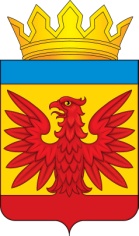 АДМИНИСТРАЦИЯ НЕМЕЦКОГО НАЦИОНАЛЬНОГО РАЙОНА
АЛТАЙСКОГО КРАЯ 
ПОСТАНОВЛЕНИЕ«  6 » марта 2018   № 79			                   	                с. ГальбштадтОб утверждении нормативов финансовых затрат на капитальный ремонт, ремонт и содержание автомобильных дорог местного значения муниципального образо-вания Немецкого национального района Алтайского края и правил расчета размера ассигнований районного бюджета на капитальный ремонт, ремонт и содержание автомобильных дорог местного значения муниципального Немецкого национального района Алтайского края.В соответствии с п. 11 ст. 13 Федеральным законом от 08.11.2007 № 257-ФЗ «Об автомобильных дорогах и о дорожной деятельности в Российской Федерации и о внесении изменений в отдельные законодательные акты Российской Федерации», п. 5 ст. 16 Федерального закона от 06.10.2003 № 131-ФЗ «Об общих принципах организации местного самоуправления в Российской Федерации»,ПОСТАНОВЛЯЮ:	1. Установить нормативы финансовых затрат на содержание, ремонт и капитальный ремонт автомобильных дорог общего пользования местного значения на 2018 год (далее – нормативы) в размере:	10,3 тыс. рублей/км – на содержание;	5 550 тыс. рублей/км – на ремонт;	9 800 тыс. рублей/км – на капитальный ремонт.	2. Планирование ассигнований бюджета муниципального образования Немецкого национального района Алтайского края на капитальный ремонт автомобильных дорог общего пользования местного значения осуществляется на основании проектной документации, разработанной и прошедшей государственную экспертизу в соответствии с законодательством Российской Федерации.	3. Утвердить прилагаемые правила расчета размера ассигнований местного бюджета на содержание, ремонт и капитальный ремонт автомобильных дорог общего пользования местного значения.	4. Настоящее постановление обнародовать на официальном сайте Администрации района  www.admin- nnr.ru.	5. Контроль за исполнением настоящего постановления возложить на заместителя главы Администрации района по жилищно-коммунальному хозяйству, строительству и оперативным вопросам Администрации района Опрышко Владимира Александровича.Глава района  Э.В. ВинтерПРИЛОЖЕНИЕк постановлению АдминистрацииНемецкого национального района Алтайского краяот 06.03.2018 № 79__	Правила расчета размера ассигнований местного бюджета на содержание, ремонт и капитальный ремонт автомобильных дорог общего пользования местного значения	1. Нормативы финансовых затрат применяются для определения размера ассигнований бюджета муниципального образования Немецкого национально района Алтайского края, предусматриваемых на содержание, ремонт и капитальный ремонт автомобильных дорог общего пользования местного значения.	2. Расчет размера ассигнований из местного бюджета на содержание автомобильных дорог осуществляется по формуле:	А сод. = Н сод. х L,где:А сод. - размер ассигнований из местного бюджета на выполнение работ по содержанию автомобильных дорог (тыс. рублей);Н сод. - норматив финансовых затрат на работы по содержанию автомобильных дорог (тыс. рублей/км);L – протяженность автомобильных дорог общего пользования местного значения (км) принимается по данным статистического наблюдения по состоянию на 1 января года, предшествующего планируемому периоду форма 3-ДГ(мо), с учетом ввода в эксплуатацию автомобильных дорог по результатам их реконструкции и строительства в течение года, предшествующего планируемому периоду (расчетные протяженности округляются до километров).	3. Определение размера ассигнований из местного бюджета на капитальный ремонт и ремонт автомобильных дорог осуществляется по формулам:	А кап. рем. = P кап. рем. х % (соф.),где:А кап. рем. - размер ассигнований из местного бюджета на выполнение работ по капитальному ремонту автомобильных дорог (тыс. рублей);P кап. рем. - стоимость работ по капитальному ремонту автомобильных дорог, согласно проектно-сметной документации (тыс. рублей);% (соф.) – размер долевого участия в софинансировании работ по капитальному ремонт (ремонту) автомобильных дорог общего пользования местного значения (пять процентов), постановление Администрации Алтайского края от 09.04.2014 № 170 «О порядке и условиях выделения из краевого бюджета бюджетам муниципальных районов и городских округов субсидий за счет средств дорожного фонда Алтайского края».	А рем. = Н рем. х L рем. х % (соф.),где:А рем. - размер ассигнований из местного бюджета на выполнение работ по ремонту автомобильных дорог (тыс. рублей);Н рем. - норматив денежных затрат на работы по ремонту автомобильных дорог (тыс. рублей/км);L рем. - расчетная протяженность автомобильных дорог, подлежащих ремонту в год планирования.% (соф.) – размер долевого участия в софинансировании работ по капитальному ремонт (ремонту) автомобильных дорог общего пользования местного значения (пять процентов), постановление Администрации Алтайского края от 09.04.2014 № 170 «О порядке и условиях выделения из краевого бюджета бюджетам муниципальных районов и городских округов субсидий за счет средств дорожного фонда Алтайского края».